Muzeum  Hymnu Narodowego  w Będominie 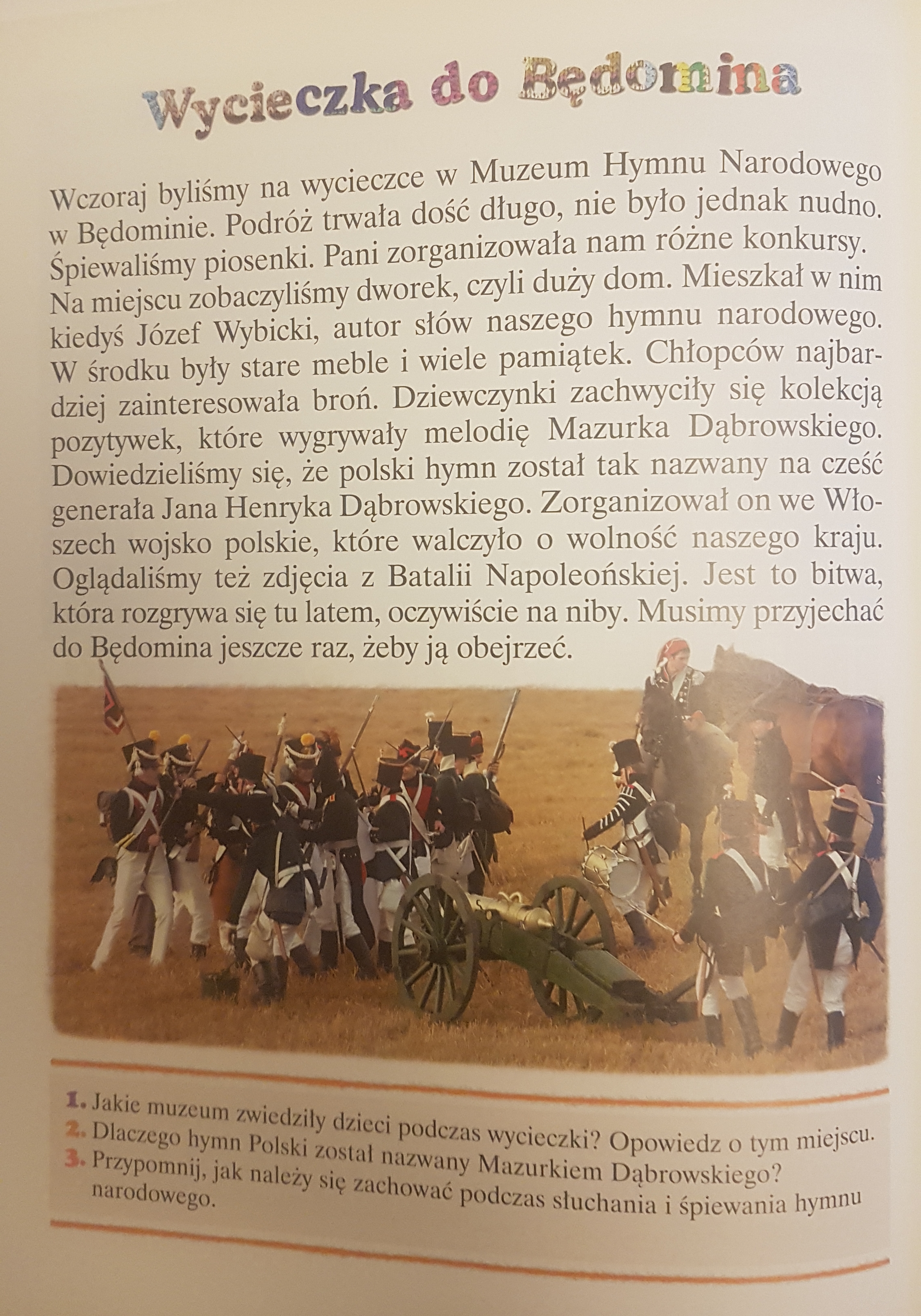 